Corrélation entre le programme d’études de la Nouvelle-Écosse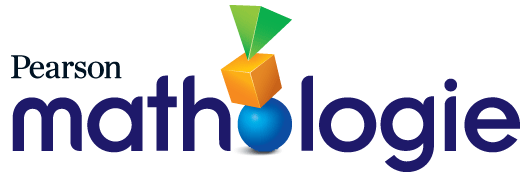  et Mathologie, 6e année (Le nombre)Corrélation entre le programme d’études de la Nouvelle-Écosse et Mathologie, 6e année (Les régularités et les relations)Corrélation entre le programme d’études de la Nouvelle-Écosse et Mathologie, 6e année (La mesure)Corrélation entre le programme d’études de la Nouvelle-Écosse et Mathologie, 6e année (La géométrie)Corrélation entre le programme d’études de la Nouvelle-Écosse et Mathologie, 6e année (La statistique et la probabilité)Résultats d’apprentissage6e année, Mathologie.caLa progression des apprentissages en mathématiques, 4e à 6e années, Pearson CanadaRésultat d’apprentissage généralOn s’attend à ce que les élèves acquièrent le sens du nombre.Résultat d’apprentissage généralOn s’attend à ce que les élèves acquièrent le sens du nombre.Résultat d’apprentissage généralOn s’attend à ce que les élèves acquièrent le sens du nombre.Résultats d’apprentissage spécifiquesN01 : On s’attend à ce que les élèves montrent qu’ils ont compris la valeur de position pour des nombres :supérieurs à un million;inférieurs à un millième.Le nombre, unité 1 : Les liens entre les nombres et la valeur de position1 : Représenter des nombres plus grands (jusqu’à 1 000 000 et au-delà)2 : Représenter des nombres de différentes façons5 : Approfondissement : Les liens entre les nombres et la valeur de positionLe nombre, unité 3 : Les fractions, les nombres décimaux, les pourcentages et les nombres entiers15 : Représenter des nombres décimaux16 : Comparer et ordonner des nombres décimaux21 : Approfondissement : Les fractions, les nombres décimaux, les pourcentages et les nombres entiersIdée principale : L’ensemble des nombres réels est infini.
Approfondir la compréhension des nombres entiers à l’ensemble des nombres réels
- Approfondir sa compréhension des nombres entiers jusqu’à 1 000 000.- Élargir sa compréhension des nombres décimaux aux millièmes.Idée principale : Les nombres sont reliés de plusieurs façons.
Comparer et ordonner des quantités (multitude ou magnitude) - Comparer, ordonner et situer des nombres entiers en se basant sur la compréhension de la valeur de position et les écrire à l’aide des symboles <, =, >.
- Comparer, ordonner et situer des nombres décimaux en se servant de sa compréhension de la valeur de position.
Composer et décomposer des nombres pour étudier les équivalences- Composer et décomposer des nombres entiers en les divisant de manière standard et non standard (p. ex., 1 000 correspond à 10 centaines ou 100 dizaines).
- Composer et décomposer des nombres décimaux en les divisant de manière standard et non standard (p. ex., 1,6 correspond à 16 dixièmes ou 0,16 dizaine).Idée principale : Les quantités et les nombres peuvent être regroupés ou divisés en unités de taille égale.
Regrouper des quantités en unités de base 10 - Écrire et lire des nombres entiers sous plusieurs formes (p. ex., 1 358; mille-trois-cent-cinquante-huit; 1 000 + 300 + 50 + 8).- Comprendre que la valeur d’un chiffre est dix fois plus que la valeur de ce même chiffre lorsqu’il est une position à droite.
- Comprendre que la valeur d’un chiffre est une dixième de la valeur de ce même chiffre lorsqu’il est une position à gauche.
- Écrire et lire des nombres décimaux sous plusieurs formes (p. ex., en chiffres, en utilisant les noms des nombres, en forme développée).N02 : On s’attend à ce que les élèves sachent résoudre des problèmes comportant des nombres naturels et des nombres décimaux.Le nombre, unité 2 : L’aisance avec les nombres entiers6 : Résoudre des problèmes avec des nombres entiers
7 : Estimer la vraisemblance des solutions
9 : Des stratégies de calcul mental12 : Approfondissement : L’aisance avec les nombres entiersLe nombre, unité 4 : Les opérations avec des fractions, des nombres décimaux et des pourcentages22 : Multiplier des nombres décimaux par des nombres à un chiffre24 : Diviser des nombres décimaux par des nombres à un chiffre
26: Additionner et soustraire des nombres décimaux30 : Approfondissement : Les opérations avec des fractions, des nombres décimaux et des pourcentagesIdée principale : Les opérations impliquant des quantités et des nombres nous permettent de déterminer combien il y a d’éléments.Développer la signification conceptuelle des opérations
- Prolonger les modèles de calcul des nombres entiers à de plus grands nombres.
- Démontrer une compréhension des opérations avec des nombres décimaux à l’aide de la modélisation et de stratégies flexibles.
Développer une aisance avec les opérations 
- Résoudre des calculs de nombres entiers en utilisant des stratégies efficaces (p. ex., faire un calcul mental, utiliser des algorithmes, calculer le coût d’une transaction et la monnaie due, économiser de l’argent pour effectuer un achat).
- Résoudre des problèmes de calcul de nombres décimaux en utilisant des stratégies efficaces.N03 : On s’attend à ce que les élèves montrent qu’ils ont compris les concepts de facteur et de multiple en :déterminant des multiples et des facteurs de nombres inférieurs à 100;identifiant des nombres premiers et des nombres composés;résolvant des problèmes comportant des multiples et des facteurs.Le nombre, unité 1 : Les liens entre les nombres et la valeur de position3 : Identifier les facteurs et les multiples
4 : Identifier des nombres premiers et composés5 : Approfondissement : Les liens entre les nombres et la valeur de positionIdée principale : Les nombres sont reliés de plusieurs façons.
Composer et décomposer des nombres pour étudier les équivalences
- Décomposer des nombres en facteurs premiers.
Idée principale : Les opérations impliquant des quantités et des nombres nous permettent de déterminer combien il y a d’éléments.Étudier les nombres et leurs propriétés arithmétiques
- Déterminer si un nombre est un multiple de n’importe quel nombre à un chiffre.- Examiner et classifier des nombres entiers en fonction de leurs propriétés (p. ex., pair/impair; premier; composé; divisible par 2, 5, 10).
- Déterminer des multiples et des facteurs de nombres en utilisant des stratégies flexibles.
- Distinguer et étudier les propriétés des nombres premiers et composés (p. ex., la décomposition en facteurs premiers).
Développer une aisance avec les opérations
- Se rappeler aisément les faits de multiplication et de division jusqu’à 100.N04 : On s’attend à ce que les élèves sachent établir le lien entre des fractions impropres et des nombres fractionnaires, ainsi qu’entre des nombres fractionnaires et des fractions impropres.Le nombre, unité 3 : Les fractions, les nombres décimaux, les pourcentages et les nombres entiers13 : Représenter des fractions14 : Comparer et ordonner des fractions21 : Approfondissement : Les fractions, les nombres décimaux, les pourcentages et les nombres entiersIdée principale : Les nombres sont reliés de plusieurs façons.
Comparer et ordonner des quantités (multitude ou magnitude)
- Comparer, ordonner et situer des fractions en utilisant des stratégies flexibles (p. ex., comparer des modèles; créer des dénominateurs ou numérateurs communs).
Estimer des quantités et des nombres
- Estimer la taille et la magnitude des fractions en les comparant à des repères.
Composer et décomposer des nombres pour étudier les équivalences
- Modéliser des formes équivalentes de fractions impropres et de nombres fractionnaires à l’aide de stratégies.N05 : On s’attend à ce que les élèves montrent qu’ils ont compris le rapport de façon concrète, imagée et symbolique.Le nombre, unité 2 : L’aisance avec les nombres entiers11 : Explorer des rapports
12 : Approfondissement : L’aisance avec les nombres entiersIdée principale : Les nombres sont reliés de plusieurs façons.
Utiliser des rapports, des taux, des proportions et des pourcentages crée une relation entre des quantités
- Comprendre le concept des rapports comme étant une relation entre deux quantités (p. ex., 3 victoires pour 2 défaites).N06 : On s’attend à ce que les élèves montrent qu’ils ont compris le pourcentage (se limitant aux nombres naturels), de façon concrète, imagée et symbolique.Le nombre, unité 3 : Les fractions, les nombres décimaux, les pourcentages et les nombres entiers18 : Décrire les relations entre des fractions, des nombres décimaux et des pourcentages21 : Approfondissement : Les fractions, les nombres décimaux, les pourcentages et les nombres entiersIdée principale : Les nombres sont reliés de plusieurs façons.
Composer et décomposer des nombres pour étudier les équivalences
- Modéliser et expliquer les relations entre les fractions, les nombres décimaux et les pourcentages.- Convertir aisément une représentation en une autre.N07 : On s’attend à ce que les élèves montrent qu’ils ont compris les nombres entiers de façon concrète, imagée et symbolique.Le nombre, unité 3 : Les fractions, les nombres décimaux, les pourcentages et les nombres entiers19 : Représenter des nombres entiers
20 : Comparer et ordonner des nombres entiers21 : Approfondissement : Les fractions, les nombres décimaux, les pourcentages et les nombres entiersIdée principale : L’ensemble des nombres réels est infini.
Approfondir la compréhension des nombres entiers à l’ensemble des nombres réels- Élargir sa compréhension des nombres entiers aux nombres négatifs.N08 : On s’attend à ce que les élèves montrent qu’ils ont compris la multiplication et la division de nombres décimaux (où le multiplicateur est un nombre naturel à un chiffre et le diviseur est un nombre naturel à un chiffre).Le nombre, unité 4 : Les opérations avec des fractions, des nombres décimaux et des pourcentages22 : Multiplier des nombres décimaux par des nombres à un chiffre24 : Diviser des nombres décimaux par des nombres à un chiffre
30 : Approfondissement : Les opérations avec des fractions, des nombres décimaux et des pourcentagesIdée principale : Les opérations impliquant des quantités et des nombres nous permettent de déterminer combien il y a d’éléments.Développer la signification conceptuelle des opérations
- Démontrer une compréhension des opérations avec des nombres décimaux à l’aide de la modélisation et de stratégies flexibles.Développer une aisance avec les opérations
- Résoudre des problèmes de calcul de nombres décimaux en utilisant des stratégies efficaces.N09 : On s’attend à ce que les élèves sachent expliquer et appliquer la priorité des opérations, les exposants non compris, avec et sans l’aide de la technologie (se limitant à l’ensemble des nombres naturels).Le nombre, unité 2 : L’aisance avec les nombres entiers8 : L’ordre des opérations12 : Approfondissement : L’aisance avec les nombres entiersIdée principale : Les opérations impliquant des quantités et des nombres nous permettent de déterminer combien il y a d’éléments.
Étudier les nombres et leurs propriétés arithmétiques
- Appliquer l’ordre (ou la priorité) des opérations aux nombres entiers et expliquer ce qui se produit lorsque l’ordre n’est pas respecté. Résultats d’apprentissage6e année, Mathologie.caLa progression des apprentissages en mathématiques, 4e à 6e années, Pearson CanadaRésultat d’apprentissage généralOn s’attend à ce que les élèves sachent décrire le monde et résoudre des problèmes à l’aide des régularités.Résultat d’apprentissage généralOn s’attend à ce que les élèves sachent décrire le monde et résoudre des problèmes à l’aide des régularités.Résultat d’apprentissage généralOn s’attend à ce que les élèves sachent décrire le monde et résoudre des problèmes à l’aide des régularités.Résultats d’apprentissage spécifiquesRR01 : On s’attend à ce que les élèves montrent qu’ils ont compris les relations qui existent dans des tables de valeurs pour résoudre des problèmes.La modélisation et l’algèbre, unité 1 : La modélisation
1 : Examiner les régularités et les relations dans des tableaux et des diagrammes
2 : Résoudre des problèmes4 : Approfondissement : La modélisationIdée principale : On peut décrire des régularités de façon mathématique.Représenter des régularités, des relations et des fonctions- Représenter une suite de nombres ou de formes à l’aide d’un tableau de valeurs en appariant la valeur du terme à un numéro de terme (rang).
- Représenter un contexte ou problème mathématique à l’aide d’expressions ou d’équations en utilisant des variables pour représenter les inconnues.Généraliser et analyser des régularités, des relations et des fonctions- Expliquer la règle pour des suites numériques, y compris le point de départ et le changement (p. ex., pour : 16, 22, 28, 34... Commence à 16 et ajoute 6 chaque fois).
- Décrire des suites de nombres et de formes en utilisant des mots et des nombres.- Prédire la valeur d’un terme donné dans une suite de nombres ou de formes à l’aide de règles de régularité.
- Décrire la relation entre deux suites numériques (p. ex., en 4 pas, elle parcourt 3 mètres).RR02 : On s’attend à ce que les élèves sachent représenter et décrire des régularités et des relations à l’aide de graphiques et de tableaux.La modélisation et l’algèbre, unité 1 : La modélisation
1 : Examiner les régularités et les relations dans des tableaux et des diagrammes
2 : Résoudre des problèmes4 : Approfondissement : La modélisationIdée principale : On peut décrire des régularités de façon mathématique.Représenter des régularités, des relations et des fonctions- Représenter une suite de nombres ou de formes à l’aide d’un tableau de valeurs en appariant la valeur du terme à un numéro de terme (rang).
- Représenter un contexte ou problème mathématique à l’aide d’expressions ou d’équations en utilisant des variables pour représenter les inconnues.Généraliser et analyser des régularités, des relations et des fonctions- Expliquer la règle pour des suites numériques, y compris le point de départ et le changement (p. ex., pour : 16, 22, 28, 34... Commence à 16 et ajoute 6 chaque fois).
- Décrire des suites de nombres et de formes en utilisant des mots et des nombres.- Prédire la valeur d’un terme donné dans une suite de nombres ou de formes à l’aide de règles de régularité.
- Décrire la relation entre deux suites numériques (p. ex., en 4 pas, elle parcourt 3 mètres).Résultat d’apprentissage généralOn s’attend à ce que les élèves sachent représenter des expressions algébriques de plusieurs façons.Résultat d’apprentissage généralOn s’attend à ce que les élèves sachent représenter des expressions algébriques de plusieurs façons.Résultat d’apprentissage généralOn s’attend à ce que les élèves sachent représenter des expressions algébriques de plusieurs façons.Résultats d’apprentissage spécifiquesRR03 : On s’attend à ce que les élèves sachent représenter des généralisations provenant de relations numériques à l’aide d’équations ayant des lettres pour variables.La modélisation et l’algèbre, unité 2 : Les variables et les équations7 : Représenter des généralisations dans des régularités10 : Approfondissement : Les variables et les équationsLa mesure, unité 1A : Le périmètre, l’aire, le volume et la capacité
1 : Déterminer le périmètre des polygones
2 : Déterminer l’aire des rectangles
Idée principale : On peut représenter les régularités et les relations à l’aide de symboles, d’équations et d’expressions.Utiliser des variables, des expressions algébriques et des équations pour représenter des relations mathématiques- Comprendre qu’une quantité inconnue (c.-à-d., une variable) peut être représentée par un symbole ou une lettre (p. ex., 13 – □ = 8; 4n = 12).
- Utiliser avec aisance des symboles et des lettres pour représenter des quantités inconnues dans des équations (p. ex., savoir que les équations 4 + □ = 7, 4 + x = 7 et 4 + y = 7 représentent toutes la même équation, dans laquelle □, x et y représentent la même valeur).- Interpréter et écrire des expressions algébriques (p. ex., 2n signifie deux fois un nombre; soustraire un nombre de 7 peut s’écrire 7 – n).- Comprendre qu’une variable est une quantité qui peut varier (p. ex., dans 5s, s peut avoir n’importe quelle valeur).Idée principale : Attribuer une unité à une propriété continue nous permet de prendre des mesures et faire des comparaisons. Choisir et utiliser des unités pour estimer, mesurer, représenter et comparer
- Mesurer, représenter et estimer le périmètre et l’aire de polygones réguliers et irréguliers.
Comprendre les relations entre les unités mesurées
- Développer des stratégies pour calculer l’aire et le périmètre des rectangles et faire des généralisations quant à leur emploi.RR04 : On s’attend à ce que les élèves sachent démontrer et expliquer la signification de maintien de l’égalité, de façon concrète, imagée et symbolique.La modélisation et l’algèbre, unité 2 : Les variables et les équations6 : Examiner l’égalité dans des équations10 : Approfondissement : Les variables et les équationsIdée principale : On peut représenter les régularités et les relations à l’aide de symboles, d’équations et d’expressions.Comprendre l’égalité et l’inégalité, et développer les propriétés généralisées des nombres et des opérations- Comprendre qu’un signe d’égalité entre deux expressions qui contiennent des variables indique que les expressions sont équivalentes (p. ex., 5n – 4 = 3n; 3r = 2 + s).- Étudier et modéliser la signification de maintenir l’égalité dans des équations qui contiennent une seule variable (p. ex., 3x = 12).Résultats d’apprentissage6e année, Mathologie.caLa progression des apprentissages en mathématiques, 4e à 6e années, Pearson CanadaLa progression des apprentissages en mathématiques, 4e à 6e années, Pearson CanadaRésultat d’apprentissage généralOn s’attend à ce que les élèves sachent résoudre des problèmes à l’aide de mesures directes et indirectes.Résultat d’apprentissage généralOn s’attend à ce que les élèves sachent résoudre des problèmes à l’aide de mesures directes et indirectes.Résultat d’apprentissage généralOn s’attend à ce que les élèves sachent résoudre des problèmes à l’aide de mesures directes et indirectes.Résultats d’apprentissage spécifiquesM01 : On s’attend à ce que les élèves montrent qu’ils ont compris les angles en :fournissant des exemples d’angles dans l’environnement;classifiant des angles selon leur mesure;estimant la mesure de différents angles en utilisant des angles de 45°, de 90° et de 180° comme angles de référence;déterminant la mesure des angles en degrés;dessinant et en annotant des angles lorsque leur mesure est donnée.La géométrie, unité 1A : Les figures à 2D et les angles1 : Classer et mesurer des angles2 : Mesurer et construire des angles6 : Approfondissement : Les figures à 2D et les anglesIdée principale : Plusieurs choses dans notre monde (p. ex., les objets, les espaces, les événements) ont des attributs qui peuvent être mesurés et comparés. Comprendre les propriétés qui peuvent être mesurées, comparées et ordonnées
- Comprendre qu’un angle est une propriété qui peut être mesurée et comparée.
- Comprendre que les angles sont additifs (p. ex., 90° peut être visualisé comme neuf secteurs de 10° chacun).
Idée principale : Attribuer une unité à une propriété continue nous permet de prendre des mesures et faire des comparaisons. Choisir et utiliser des unités pour estimer, mesurer, représenter et comparer
- Mesurer, représenter et estimer des angles à l’aide de degrés.Idée principale : On peut analyser les figures à 2D et les solides à 3D et les classifier de différentes façons selon leurs propriétés. Examiner les attributs et les propriétés géométriques des figures à 2D et des solides à 3D
- Dessiner, comparer et classifier des angles (c.-à-d., droit, aigu, obtus, plat, rentrant).M02 : On s’attend à ce que les élèves sachent démontrer que la somme des angles intérieurs d’un :triangle est égale à 180°;quadrilatère est égale à 360°.La géométrie, unité 1A : Les figures à 2D et les angles3 : Classer des triangles4 : Nommer et construire des triangles6 : Approfondissement : Les figures à 2D et les anglesIdée principale : Attribuer une unité à une propriété continue nous permet de prendre des mesures et faire des comparaisons. Comprendre les relations entre les unités mesurées
- Examiner les angles intérieurs de triangles et faire des généralisations quant à leur somme (c.-à-d., la somme des angles d’un triangle est de 180°).M03 : On s’attend à ce que les élèves sachent développer et appliquer une formule pour déterminer :le périmètre de polygones l’aire de rectangles;l’aire des rectangles;le volume de prismes droits à base rectangulaire.La mesure, unité 1A : Le périmètre, l’aire, le volume et la capacité
1 : Déterminer le périmètre des polygones
2 : Déterminer l’aire des rectangles
4 : Déterminer le volume des prismes droits à base rectangulaire
6 : Approfondissement : Le périmètre, l’aire, le volume et la capacitéIdée principale : On peut représenter les régularités et les relations à l’aide de symboles, d’équations et d’expressions.Utiliser des variables, des expressions algébriques et des équations pour représenter des relations mathématiques
- Représenter des relations et des algorithmes généralisés à l’aide d’expressions et d’équations qui contiennent des variables (p. ex., P = 2L + 2l).Idée principale : Attribuer une unité à une propriété continue nous permet de prendre des mesures et faire des comparaisons.
Choisir et utiliser des unités pour estimer, mesurer, représenter et comparer
- Mesurer, représenter et estimer le périmètre et l’aire de polygones réguliers et irréguliers.
Comprendre les relations entre les unités mesurées
- Développer des stratégies pour calculer l’aire et le périmètre des rectangles et faire des généralisations quant à leur emploi.
- Développer des stratégies et des formules pour calculer le volume de prismes droits à base rectangulaire et faire des généralisations quant à leur emploi.Résultats d’apprentissage6e année, Mathologie.caLa progression des apprentissages en mathématiques, 4e à 6e années, Pearson CanadaRésultat d’apprentissage généralOn s’attend à ce que les élèves sachent décrire les propriétés d’objets à trois dimensions et de figures à deux dimensions, et analyser les relations qui existent entre elles.Résultat d’apprentissage généralOn s’attend à ce que les élèves sachent décrire les propriétés d’objets à trois dimensions et de figures à deux dimensions, et analyser les relations qui existent entre elles.Résultat d’apprentissage généralOn s’attend à ce que les élèves sachent décrire les propriétés d’objets à trois dimensions et de figures à deux dimensions, et analyser les relations qui existent entre elles.Résultats d’apprentissage spécifiques G01 : On s’attend à ce que les élèves sachent construire et comparer des triangles, y compris les triangles scalènes, isocèles, équilatéraux, rectangles, obtusangles et acutangles orientés de différentes façons.La géométrie, unité 1A : Les figures à 2D et les angles3 : Classer des triangles4 : Nommer et construire des triangles5 : Examiner des polygones6 : Approfondissement : Les figures à 2D et les anglesIdée principale : On peut analyser les figures à 2D et les solides à 3D et les classifier de différentes façons selon leurs propriétés.Examiner les attributs et les propriétés géométriques des figures à 2D et des solides à 3D
- Trier, décrire, construire et classifier des polygones en fonction des propriétés relatives à leurs côtés (p. ex., parallèles, perpendiculaires, réguliers/irréguliers).- Trier, décrire et classifier les figures à 2D en fonction de leurs propriétés géométriques (p. ex., longueurs de côté, angles, diagonales).
- Classifier les figures à 2D dans une hiérarchie basée sur leurs propriétés (p. ex., les rectangles sont un sous-ensemble des parallélogrammes).Résultat d’apprentissage généralOn s’attend à ce que les élèves sachent décrire et analyser la position et le déplacement d’objets et de figures.Résultat d’apprentissage généralOn s’attend à ce que les élèves sachent décrire et analyser la position et le déplacement d’objets et de figures.Résultat d’apprentissage généralOn s’attend à ce que les élèves sachent décrire et analyser la position et le déplacement d’objets et de figures.Résultats d’apprentissage spécifiques G03 : On s’attend à ce que les élèves sachent effectuer une combinaison de translation(s), de rotation(s) et (ou) de réflexion(s) d’une seule figure à deux dimensions, avec et sans l’aide de la technologie, en dessiner l’image obtenue et la décrire.La géométrie, unité 2A : Les transformations7 : Rotation de figures sur une grille
8 : Des transformations simples sur une grille
9 : Combiner des transformations sur une grille
12 : Approfondissement : Les transformationsIdée principale : On peut transformer les figures à 2D et les solides à 3D de plusieurs façons et analyser les changements. 
Étudier les figures à 2D et les solides à 3D en appliquant et en visualisant des transformations- Déterminer, décrire et effectuer des transformations simples (c.-à-d., translation, réflexion ou rotation) sur des figures à 2D.
- Déterminer, décrire, appliquer et créer une combinaison de transformations successives sur des figures à 2D.G04 : On s’attend à ce que les élèves sachent effectuer une combinaison de transformations successives appliquées à des figures à deux dimensions pour créer un motif, puis identifier et décrire les transformations qui ont été effectuées.La géométrie, unité 2A : Les transformations9 : Combiner des transformations sur une grille
12 : Approfondissement : Les transformationsIdée principale : On peut transformer les figures à 2D et les solides à 3D de plusieurs façons et analyser les changements. 
Étudier les figures à 2D et les solides à 3D en appliquant et en visualisant des transformations- Déterminer, décrire et effectuer des transformations simples (c.-à-d., translation, réflexion ou rotation) sur des figures à 2D.
- Déterminer, décrire, appliquer et créer une combinaison de transformations successives sur des figures à 2D.G05 : On s’attend à ce que les élèves sachent identifier et tracer des points dans le premier quadrant d’un plan cartésien dont les paires ordonnées sont composées de nombres naturels.La géométrie, unité 2A : Les transformations 10 : Situer et lire des coordonnées11 : Des transformations sur un plan cartésien12 : Approfondissement : Les transformationsIdée principale : On peut situer des objets dans l’espace et les observer selon différentes perspectives. Situer et cartographier des objets dans l’espace - Approfondir sa compréhension du plan cartésien comme étant un système de coordonnées qui utilise des axes perpendiculaires.- Tracer et situer des points dans un plan cartésien, et relier l’emplacement aux deux axes (en se limitant au premier quadrant).G06 : On s’attend à ce que les élèves sachent effectuer et décrire une seule transformation d’une figure à deux dimensions dans le premier quadrant d’un plan cartésien (se limitant à des sommets dont les coordonnées sont des nombres naturels).La géométrie, unité 2A : Les transformations11 : Des transformations sur un plan cartésien12 : Approfondissement : Les transformationsIdée principale : On peut situer des objets dans l’espace et les observer selon différentes perspectives. Situer et cartographier des objets dans l’espace- Tracer et situer des points dans un plan cartésien, et relier l’emplacement aux deux axes (en se limitant au premier quadrant).
- Analyser et situer les sommets de figures à 2D dans un plan cartésien après leur transformation (en se limitant au premier quadrant).Résultats d’apprentissage6e année, Mathologie.caLa progression des apprentissages en mathématiques, 4e à 6e années, Pearson CanadaRésultat d’apprentissage généralOn s’attend à ce que les élèves sachent recueillir, présenter et analyser des données afin de résoudre des problèmes.Résultat d’apprentissage généralOn s’attend à ce que les élèves sachent recueillir, présenter et analyser des données afin de résoudre des problèmes.Résultat d’apprentissage généralOn s’attend à ce que les élèves sachent recueillir, présenter et analyser des données afin de résoudre des problèmes.Résultats d’apprentissage spécifiquesSP01 : On s’attend à ce que les élèves sachent créer, annoter et interpréter des diagrammes à ligne pour en tirer des conclusions.Le traitement des données, unité 1 : Le traitement des données1 : Explorer des diagrammes linéaires6 : Approfondissement : Le traitement des donnéesIdée principale : Formuler des questions, recueillir des données et regrouper ces données dans des représentations visuelles ou graphiques nous aide à comprendre, prédire et interpréter des situations incertaines, variables ou aléatoires. Recueillir des données et les organiser en catégories
- Faire la distinction entre des données discrètes (p. ex., le nombre de votes) et des données continues (p. ex., la hauteur).
Concevoir des représentations graphiques des données recueillies
- Représenter des données graphiquement en utilisant la correspondance multivoque à l’aide d’échelles appropriées et de graduations appropriées des axes (p. ex., chaque symbole dans un diagramme à pictogrammes représente 10 personnes).
- Choisir et justifier son choix de représentations visuelles appropriées pour afficher des données discrètes (p. ex., diagramme à bandes) et continues (p. ex., diagramme à ligne brisée).SP02 : On s’attend à ce que les élèves sachent choisir, justifier et utiliser des méthodes de collecte de données appropriées, y compris :des questionnaires;des expériences;la consultation de bases de données;la consultation de médias électroniques.Le traitement des données, unité 1 : Le traitement des données
3 : Collecter et organiser des données6 : Approfondissement : Le traitement des donnéesIdée principale : Formuler des questions, recueillir des données et regrouper ces données dans des représentations visuelles ou graphiques nous aide à comprendre, prédire et interpréter des situations incertaines, variables ou aléatoires. Recueillir des données et les organiser en catégories
- Concevoir des organisateurs pour faciliter la collecte de données (p. ex., créer un tableau de pointage ou un tracé linéaire dans une grille pour regrouper les données d’un sondage).- Choisir une méthode appropriée pour recueillir des données (p. ex., par expérience, observation, enquête) en fonction de la question posée, et justifier son choix.Résultat d’apprentissage généralOn s’attend à ce que les élèves sachent utiliser des probabilités, expérimentale ou théorique, pour représenter et résoudre des problèmes comportant des incertitudes.Résultat d’apprentissage généralOn s’attend à ce que les élèves sachent utiliser des probabilités, expérimentale ou théorique, pour représenter et résoudre des problèmes comportant des incertitudes.Résultat d’apprentissage généralOn s’attend à ce que les élèves sachent utiliser des probabilités, expérimentale ou théorique, pour représenter et résoudre des problèmes comportant des incertitudes.Résultats d’apprentissage spécifiquesSP04 : On s’attend à ce que les élèves montrent qu’ils ont compris la probabilité en :déterminant tous les résultats possibles d’une expérience de probabilité;faisant la distinction entre la probabilité expérimentale et la probabilité théorique;déterminant la probabilité théorique des résultats d’une expérience de probabilité;déterminant la probabilité expérimentale des résultats obtenus lors d’une expérience de probabilité;comparant, pour une expérience, les résultats expérimentaux et la probabilité théorique.Le traitement des données, unité 2 : La probabilité
7 : Explorer la probabilité théorique8 : Des événements indépendants
9 : Mener des expériences10 : Approfondissement : La probabilitéIdée principale : Formuler des questions, recueillir des données et regrouper ces données dans des représentations visuelles ou graphiques nous aide à comprendre, prédire et interpréter des situations incertaines, variables ou aléatoires.Recueillir des données et les organiser en catégories
- Noter les résultats de plusieurs essais d’expériences simples.Utiliser le langage et les outils du hasard pour décrire et prévoir les événements
- Déterminer la probabilité de résultats en se servant d’un continuum de probabilités qui emploie des mots (p. ex., impossible, peu probable, probable, certain).- Faire la distinction entre des événements également probables (p. ex., pile ou face avec une pièce de monnaie) et des événements qui ne sont pas également probables (p. ex., une roue avec des sections de taille différente).- Déterminer l’espace échantillonnal d’événements indépendants dans une expérience (p. ex., retourner une tasse, piger un cube de couleur dans un sac).
- Étudier et calculer la probabilité expérimentale (c.-à-d., la fréquence relative) d’événements simples (p. ex., 5 lancers d’une pièce de monnaie qui tombent sur face 3 fois donnent ).